РЕШЕНИЕПОМШУÖМот  14 декабря 2018 г. № 35/2018 – 489Руководствуясь частью 6 статьи 29, частью 1 статьи 30.1 Устава муниципального образования городского округа «Сыктывкар», статьями 10, 11 Регламента работы Совета муниципального образования городского округа «Сыктывкар», Совет муниципального образования городского округа «Сыктывкар»РЕШИЛ:1. Избрать Логину Наталью Григорьевну заместителем председателя Совета муниципального образования городского округа «Сыктывкар» пятого созыва (2015 – 2020 г.г.), осуществляющим свои полномочия на непостоянной основе.2.  Настоящее решение вступает в силу со дня его принятия.Председатель СоветаМО ГО «Сыктывкар»								       А.Ф. ДюСОВЕТМУНИЦИПАЛЬНОГО ОБРАЗОВАНИЯГОРОДСКОГО ОКРУГА «СЫКТЫВКАР»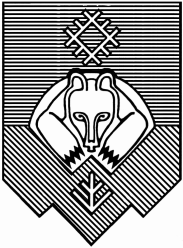 «СЫКТЫВКАР» КАР КЫТШЛÖН МУНИЦИПАЛЬНÖЙ ЮКÖНСА СÖВЕТ Об избрании заместителя председателя Совета муниципального образования городского округа «Сыктывкар» пятого созыва (2015 – 2020 г.г.), осуществляющего полномочия на непостоянной основе 